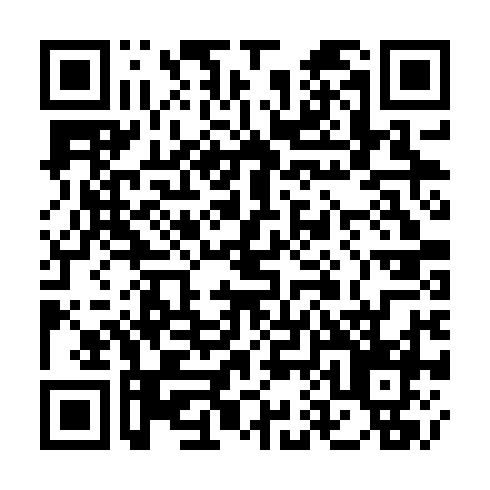 Ramadan times for Kladje pri Krmelju, SloveniaMon 11 Mar 2024 - Wed 10 Apr 2024High Latitude Method: Angle Based RulePrayer Calculation Method: Muslim World LeagueAsar Calculation Method: HanafiPrayer times provided by https://www.salahtimes.comDateDayFajrSuhurSunriseDhuhrAsrIftarMaghribIsha11Mon4:404:406:2012:104:116:016:017:3412Tue4:384:386:1812:094:126:026:027:3613Wed4:364:366:1612:094:136:036:037:3714Thu4:344:346:1412:094:146:056:057:3915Fri4:324:326:1212:094:156:066:067:4016Sat4:304:306:1012:084:166:076:077:4217Sun4:284:286:0812:084:176:096:097:4318Mon4:264:266:0612:084:186:106:107:4519Tue4:244:246:0412:074:196:116:117:4620Wed4:214:216:0212:074:206:136:137:4821Thu4:194:196:0012:074:226:146:147:4922Fri4:174:175:5812:074:236:156:157:5123Sat4:154:155:5612:064:246:176:177:5224Sun4:134:135:5412:064:256:186:187:5425Mon4:114:115:5312:064:266:196:197:5526Tue4:084:085:5112:054:276:216:217:5727Wed4:064:065:4912:054:286:226:227:5928Thu4:044:045:4712:054:296:236:238:0029Fri4:024:025:4512:044:306:256:258:0230Sat4:004:005:4312:044:316:266:268:0331Sun4:574:576:411:045:317:277:279:051Mon4:554:556:391:045:327:297:299:072Tue4:534:536:371:035:337:307:309:083Wed4:504:506:351:035:347:317:319:104Thu4:484:486:331:035:357:337:339:125Fri4:464:466:311:025:367:347:349:136Sat4:444:446:301:025:377:357:359:157Sun4:414:416:281:025:387:377:379:178Mon4:394:396:261:025:397:387:389:189Tue4:374:376:241:015:407:397:399:2010Wed4:344:346:221:015:417:417:419:22